PREFEITURA MUNICIPAL DE PESCARIA BRAVA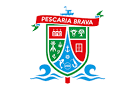 SECRETARIA MUNICIPAL DE SAÚDEFARMÁCIA BÁSICARELAÇÃO MUNICIPAL DE MEDICAMENTOS Data: 15 de Fevereiro de 2024MedicamentoDisponibilidade1Acebrofilina 25mg/5mlDisponível2Acebrofilina 50mg/5mlFalta3Aciclovir 200mgDisponível4Aciclovir 50mg/gDisponível5Ácido Acetilsalicílico 100mgDisponível6Ácido fólico 5mgDisponível7Ácido Valpróico 500mgDisponível8Albendazol 400mgDisponível9Albendazol 40mg/mlDisponível10Alendronato de sódio 70mgDisponível11Alopurinol 100mgDisponível12Alopurinol 300mgDisponível13Ambroxol 15mg/5mlDisponível14Ambroxol 30mg/5mgFalta15Amiodarona 200mgDisponível16Amitriptilina 25mgDisponível17Amitriptilina 75mgDisponível18Amoxicilina 250mg/5mlDisponível19Amoxicilina 500mgDisponível20Anlodipino 10mgDisponível21Atenolol 50mgDisponível22Azitromicina 200mg/5mlDisponível23Azitromicina 500mgDisponível24Benzilpenicilina Benzatina 1.200.000UIDisponível25Biperideno 2mgDisponível26Bromazepam 6mgDisponível27Bromoprida 10mgDisponível28Bromoprida 4mg/mlDisponível29Carbamazepina 200mgDisponível30Carbonato de cálcio 500mgFalta31Carbonato de cálcio 500mg + Vitamina DDisponível32Carbonato de lítio 300mgDisponível33Carvedilol 12,5mgDisponível34Carvedilol 25mgDisponível35Carvedilol 3,125mgDisponível36Carvedilol 6,25mgDisponível37Cefalexina  500mgDisponível38Cefalexina 50mg/mlDisponível39Cetoconazol 20mg/gDisponível40Cetoconazol 20mg/ml ShampooDisponível41Cinarizina 75mgFalta42Ciprofibrato 100mgDisponível43Ciprofloxacino 500mgDisponível44Citalopram 20mgDisponível45Clonazepam 0,5mgDisponível46Clonazepam 2,5mg/mlDisponível47Clonazepam 2mgDisponível48Clopidogrel 75mgDisponível49Clorpromazina 100mgDisponível50Clorpromazina 25mgDisponível51Colagenase + cloranfenicol Disponível52Colchicina 0,5mgDisponível53Dexametasona creme 1mg/gDisponível54Dexclorfeniramina 0,4mg/mlDisponível55Dexclorfeniramina 2mgDisponível56Diazepam 10mgDisponível57Digoxina 0,25mgDisponível58Dipirona Sódica 500mg Disponível59Dipirona Sódica 500mg/ml Disponível60Doxazosina 2mgDisponível61Doxazosina 4mgDisponível62Enalapril 20mgDisponível63Espironolactona 25mgDisponível64Fenobarbital 100mgDisponível65Finasterida 5mgDisponível66Fluconazol 150mgDisponível67Fluoxetina 20mgDisponível68Glicazida 30mgDisponível69Glimepirida 2mgDisponível70Glimepirida 4mgDisponível71Haloperidol 5mgDisponível72Ibuprofeno 100mg/mlDisponível73Ibuprofeno 600mg Disponível74Imipramina 25mgDisponível75Insulina NPHDisponível76Insulina RegularDisponível77Isossorbida 20mgFalta78Ivermectina 6mgDisponível79Levomepromazina 100mgDisponível80Levomepromazina 25mgDisponível81Levomepromazina 40mg/mlDisponível82Levonorgestrel + etinilestradiol 0,15/0,03mgDisponível83Levotiroxina 100mgDisponível84Levotiroxina 25mcgFalta 85Levotiroxina 50mcgDisponível86Lidocaína 20mg/g Disponível87Loratadina 10mgDisponível88Loratadina 1mg/mlDisponível89Medroxiprogesterona 150mg/mlDisponível90Metildopa 250mgDisponível91Metildopa 500mgDisponível92Metoclopramida 10mgFalta93Metoclopramida 4mg/mlFalta94Metoprolol 100mgDisponível95Metoprolol 50mgDisponível96Metronidazol 100mg/g Disponível97Neomicina + Bacitracina Disponível98Nifedipino 10mgDisponível99Nifedipino 20mgDisponível100Nimesulida 100mgDisponível101Nistatina 100.000UI/mlDisponível102Nistatina 25.000UI/gDisponível103Noretisterona + estradiol 50mg/5mg/mlDisponível104Nortriptilina 50mgFalta105Óleo de GirassolDisponível106Omeprazol 20mgDisponível107Pantoprazol 20mgDisponível108Pantoprazol 40mgDisponível109Paracetamol 200mg/ml Disponível110Paracetamol 500mg Disponível111Paracetamol 500mg + Codeína 30mgDisponível112Paracetamol 750mg Disponível113Paroxetina 20mgDisponível114Permetrina 50mg/mlDisponível115Piroxicam 20mgDisponível116Prednisolona 3mg/mlDisponível117Prednisona 20mgDisponível118Prometazina 25mgDisponível119Sais de Reidratação OralDisponível120Sertralina 50mgDisponível121Simeticona 40mgFalta122Simeticona 75mg/mlDisponível123Sinvastatina 20mgDisponível124Sinvastatina 40mgDisponível125Sulfadiazina de prata 1%Disponível126Sulfato ferroso 40mgDisponível127Timolol 0,5%Disponível128Zolpidem 10mgDisponível